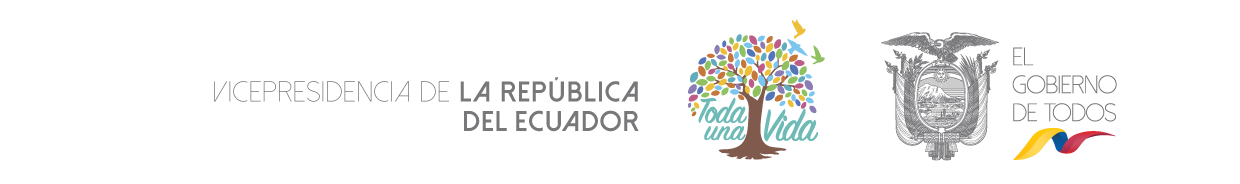 INFORME DE SERVICIOS INSTITUCIONALESINFORME DE SERVICIOS INSTITUCIONALESINFORME DE SERVICIOS INSTITUCIONALESINFORME DE SERVICIOS INSTITUCIONALESINFORME DE SERVICIOS INSTITUCIONALESINFORME DE SERVICIOS INSTITUCIONALESINFORME DE SERVICIOS INSTITUCIONALESINFORME DE SERVICIOS INSTITUCIONALESINFORME DE SERVICIOS INSTITUCIONALESINFORME DE SERVICIOS INSTITUCIONALESINFORME DE SERVICIOS INSTITUCIONALESINFORME DE SERVICIOS INSTITUCIONALESINFORME DE SERVICIOS INSTITUCIONALESNro. SOLICITUD DE AUTORIZACIÓN PARA CUMPLIMIENTO DE SERVICIOS INSTITUCIONALESNro. SOLICITUD DE AUTORIZACIÓN PARA CUMPLIMIENTO DE SERVICIOS INSTITUCIONALESNro. SOLICITUD DE AUTORIZACIÓN PARA CUMPLIMIENTO DE SERVICIOS INSTITUCIONALESNro. SOLICITUD DE AUTORIZACIÓN PARA CUMPLIMIENTO DE SERVICIOS INSTITUCIONALESNro. SOLICITUD DE AUTORIZACIÓN PARA CUMPLIMIENTO DE SERVICIOS INSTITUCIONALESNro. SOLICITUD DE AUTORIZACIÓN PARA CUMPLIMIENTO DE SERVICIOS INSTITUCIONALESNro. SOLICITUD DE AUTORIZACIÓN PARA CUMPLIMIENTO DE SERVICIOS INSTITUCIONALESFECHA DE INFORME  (dd-mm-aaaa)FECHA DE INFORME  (dd-mm-aaaa)FECHA DE INFORME  (dd-mm-aaaa)FECHA DE INFORME  (dd-mm-aaaa)FECHA DE INFORME  (dd-mm-aaaa)FECHA DE INFORME  (dd-mm-aaaa)DATOS GENERALESDATOS GENERALESDATOS GENERALESDATOS GENERALESDATOS GENERALESDATOS GENERALESDATOS GENERALESDATOS GENERALESDATOS GENERALESDATOS GENERALESDATOS GENERALESDATOS GENERALESDATOS GENERALESAPELLIDOS - NOMBRES DE LA O EL SERVIDORAPELLIDOS - NOMBRES DE LA O EL SERVIDORAPELLIDOS - NOMBRES DE LA O EL SERVIDORAPELLIDOS - NOMBRES DE LA O EL SERVIDORAPELLIDOS - NOMBRES DE LA O EL SERVIDORAPELLIDOS - NOMBRES DE LA O EL SERVIDORAPELLIDOS - NOMBRES DE LA O EL SERVIDORPUESTO QUE OCUPA:PUESTO QUE OCUPA:PUESTO QUE OCUPA:PUESTO QUE OCUPA:PUESTO QUE OCUPA:PUESTO QUE OCUPA:CIUDAD – PROVINCIA DEL SERVICIO INSTITUCIONALCIUDAD – PROVINCIA DEL SERVICIO INSTITUCIONALCIUDAD – PROVINCIA DEL SERVICIO INSTITUCIONALCIUDAD – PROVINCIA DEL SERVICIO INSTITUCIONALCIUDAD – PROVINCIA DEL SERVICIO INSTITUCIONALCIUDAD – PROVINCIA DEL SERVICIO INSTITUCIONALCIUDAD – PROVINCIA DEL SERVICIO INSTITUCIONALNOMBRE DE LA UNIDAD A LA QUE PERTENECE LA O EL  SERVIDORNOMBRE DE LA UNIDAD A LA QUE PERTENECE LA O EL  SERVIDORNOMBRE DE LA UNIDAD A LA QUE PERTENECE LA O EL  SERVIDORNOMBRE DE LA UNIDAD A LA QUE PERTENECE LA O EL  SERVIDORNOMBRE DE LA UNIDAD A LA QUE PERTENECE LA O EL  SERVIDORNOMBRE DE LA UNIDAD A LA QUE PERTENECE LA O EL  SERVIDORSERVIDORES QUE INTEGRAN EL SERVICIO INSTITUCIONAL:SERVIDORES QUE INTEGRAN EL SERVICIO INSTITUCIONAL:SERVIDORES QUE INTEGRAN EL SERVICIO INSTITUCIONAL:SERVIDORES QUE INTEGRAN EL SERVICIO INSTITUCIONAL:SERVIDORES QUE INTEGRAN EL SERVICIO INSTITUCIONAL:SERVIDORES QUE INTEGRAN EL SERVICIO INSTITUCIONAL:SERVIDORES QUE INTEGRAN EL SERVICIO INSTITUCIONAL:SERVIDORES QUE INTEGRAN EL SERVICIO INSTITUCIONAL:SERVIDORES QUE INTEGRAN EL SERVICIO INSTITUCIONAL:SERVIDORES QUE INTEGRAN EL SERVICIO INSTITUCIONAL:SERVIDORES QUE INTEGRAN EL SERVICIO INSTITUCIONAL:SERVIDORES QUE INTEGRAN EL SERVICIO INSTITUCIONAL:SERVIDORES QUE INTEGRAN EL SERVICIO INSTITUCIONAL:INFORME DE ACTIVIDADES Y PRODUCTOS ALCANZADOSINFORME DE ACTIVIDADES Y PRODUCTOS ALCANZADOSINFORME DE ACTIVIDADES Y PRODUCTOS ALCANZADOSINFORME DE ACTIVIDADES Y PRODUCTOS ALCANZADOSINFORME DE ACTIVIDADES Y PRODUCTOS ALCANZADOSINFORME DE ACTIVIDADES Y PRODUCTOS ALCANZADOSINFORME DE ACTIVIDADES Y PRODUCTOS ALCANZADOSINFORME DE ACTIVIDADES Y PRODUCTOS ALCANZADOSINFORME DE ACTIVIDADES Y PRODUCTOS ALCANZADOSINFORME DE ACTIVIDADES Y PRODUCTOS ALCANZADOSINFORME DE ACTIVIDADES Y PRODUCTOS ALCANZADOSINFORME DE ACTIVIDADES Y PRODUCTOS ALCANZADOSINFORME DE ACTIVIDADES Y PRODUCTOS ALCANZADOSITINERARIOITINERARIOITINERARIOSALIDASALIDALLEGADALLEGADALLEGADANOTAEstos datos se refieren al tiempo efectivamente utilizado en el cumplimiento del servicio institucional, desde la salida del lugar de residencia o trabajo habituales o del cumplimiento del servicio institucional según sea el caso, hasta su llegada de estos sitios.NOTAEstos datos se refieren al tiempo efectivamente utilizado en el cumplimiento del servicio institucional, desde la salida del lugar de residencia o trabajo habituales o del cumplimiento del servicio institucional según sea el caso, hasta su llegada de estos sitios.NOTAEstos datos se refieren al tiempo efectivamente utilizado en el cumplimiento del servicio institucional, desde la salida del lugar de residencia o trabajo habituales o del cumplimiento del servicio institucional según sea el caso, hasta su llegada de estos sitios.NOTAEstos datos se refieren al tiempo efectivamente utilizado en el cumplimiento del servicio institucional, desde la salida del lugar de residencia o trabajo habituales o del cumplimiento del servicio institucional según sea el caso, hasta su llegada de estos sitios.NOTAEstos datos se refieren al tiempo efectivamente utilizado en el cumplimiento del servicio institucional, desde la salida del lugar de residencia o trabajo habituales o del cumplimiento del servicio institucional según sea el caso, hasta su llegada de estos sitios.FECHA dd-mm-aaaaFECHA dd-mm-aaaaFECHA dd-mm-aaaaNOTAEstos datos se refieren al tiempo efectivamente utilizado en el cumplimiento del servicio institucional, desde la salida del lugar de residencia o trabajo habituales o del cumplimiento del servicio institucional según sea el caso, hasta su llegada de estos sitios.NOTAEstos datos se refieren al tiempo efectivamente utilizado en el cumplimiento del servicio institucional, desde la salida del lugar de residencia o trabajo habituales o del cumplimiento del servicio institucional según sea el caso, hasta su llegada de estos sitios.NOTAEstos datos se refieren al tiempo efectivamente utilizado en el cumplimiento del servicio institucional, desde la salida del lugar de residencia o trabajo habituales o del cumplimiento del servicio institucional según sea el caso, hasta su llegada de estos sitios.NOTAEstos datos se refieren al tiempo efectivamente utilizado en el cumplimiento del servicio institucional, desde la salida del lugar de residencia o trabajo habituales o del cumplimiento del servicio institucional según sea el caso, hasta su llegada de estos sitios.NOTAEstos datos se refieren al tiempo efectivamente utilizado en el cumplimiento del servicio institucional, desde la salida del lugar de residencia o trabajo habituales o del cumplimiento del servicio institucional según sea el caso, hasta su llegada de estos sitios.HORA hh:mmHORA hh:mmHORA hh:mmNOTAEstos datos se refieren al tiempo efectivamente utilizado en el cumplimiento del servicio institucional, desde la salida del lugar de residencia o trabajo habituales o del cumplimiento del servicio institucional según sea el caso, hasta su llegada de estos sitios.NOTAEstos datos se refieren al tiempo efectivamente utilizado en el cumplimiento del servicio institucional, desde la salida del lugar de residencia o trabajo habituales o del cumplimiento del servicio institucional según sea el caso, hasta su llegada de estos sitios.NOTAEstos datos se refieren al tiempo efectivamente utilizado en el cumplimiento del servicio institucional, desde la salida del lugar de residencia o trabajo habituales o del cumplimiento del servicio institucional según sea el caso, hasta su llegada de estos sitios.NOTAEstos datos se refieren al tiempo efectivamente utilizado en el cumplimiento del servicio institucional, desde la salida del lugar de residencia o trabajo habituales o del cumplimiento del servicio institucional según sea el caso, hasta su llegada de estos sitios.NOTAEstos datos se refieren al tiempo efectivamente utilizado en el cumplimiento del servicio institucional, desde la salida del lugar de residencia o trabajo habituales o del cumplimiento del servicio institucional según sea el caso, hasta su llegada de estos sitios.TRANSPORTETRANSPORTETRANSPORTETRANSPORTETRANSPORTETRANSPORTETRANSPORTETRANSPORTETRANSPORTETRANSPORTETRANSPORTETRANSPORTETRANSPORTETIPO DE TRANSPORTE (Aéreo, terrestre, marítimo,  otros)TIPO DE TRANSPORTE (Aéreo, terrestre, marítimo,  otros)NOMBRE DE TRANSPORTE NOMBRE DE TRANSPORTE RUTARUTARUTARUTARUTASALIDASALIDALLEGADALLEGADATIPO DE TRANSPORTE (Aéreo, terrestre, marítimo,  otros)TIPO DE TRANSPORTE (Aéreo, terrestre, marítimo,  otros)NOMBRE DE TRANSPORTE NOMBRE DE TRANSPORTE RUTARUTARUTARUTARUTAFECHA dd-mm-aaaaHORA hh:mmFECHA dd-mm-aaaaHORA hh:mmNOTA: En caso de haber utilizado transporte público, se deberá adjuntar obligatoriamente los pases a bordo o boletos.NOTA: En caso de haber utilizado transporte público, se deberá adjuntar obligatoriamente los pases a bordo o boletos.NOTA: En caso de haber utilizado transporte público, se deberá adjuntar obligatoriamente los pases a bordo o boletos.NOTA: En caso de haber utilizado transporte público, se deberá adjuntar obligatoriamente los pases a bordo o boletos.NOTA: En caso de haber utilizado transporte público, se deberá adjuntar obligatoriamente los pases a bordo o boletos.NOTA: En caso de haber utilizado transporte público, se deberá adjuntar obligatoriamente los pases a bordo o boletos.NOTA: En caso de haber utilizado transporte público, se deberá adjuntar obligatoriamente los pases a bordo o boletos.NOTA: En caso de haber utilizado transporte público, se deberá adjuntar obligatoriamente los pases a bordo o boletos.NOTA: En caso de haber utilizado transporte público, se deberá adjuntar obligatoriamente los pases a bordo o boletos.NOTA: En caso de haber utilizado transporte público, se deberá adjuntar obligatoriamente los pases a bordo o boletos.NOTA: En caso de haber utilizado transporte público, se deberá adjuntar obligatoriamente los pases a bordo o boletos.NOTA: En caso de haber utilizado transporte público, se deberá adjuntar obligatoriamente los pases a bordo o boletos.NOTA: En caso de haber utilizado transporte público, se deberá adjuntar obligatoriamente los pases a bordo o boletos.OBSERVACIONESOBSERVACIONESOBSERVACIONESOBSERVACIONESOBSERVACIONESOBSERVACIONESOBSERVACIONESOBSERVACIONESOBSERVACIONESOBSERVACIONESOBSERVACIONESOBSERVACIONESOBSERVACIONESFIRMA DE LA O EL SERVIDOR COMISIONADOFIRMA DE LA O EL SERVIDOR COMISIONADOFIRMA DE LA O EL SERVIDOR COMISIONADOFIRMA DE LA O EL SERVIDOR COMISIONADOFIRMA DE LA O EL SERVIDOR COMISIONADOFIRMA DE LA O EL SERVIDOR COMISIONADOFIRMA DE LA O EL SERVIDOR COMISIONADONOTAEl presente informe deberá presentarse dentro del término de 4 días del cumplimiento de servicios institucionales, caso contrario la liquidación se demorará e incluso de no presentarlo tendría que restituir los valores percibidos. Cuando el cumplimiento de servicios institucionales sea superior al número de días autorizados, se deberá adjuntar la autorización por escrito de la Máxima Autoridad o su DelegadoNOTAEl presente informe deberá presentarse dentro del término de 4 días del cumplimiento de servicios institucionales, caso contrario la liquidación se demorará e incluso de no presentarlo tendría que restituir los valores percibidos. Cuando el cumplimiento de servicios institucionales sea superior al número de días autorizados, se deberá adjuntar la autorización por escrito de la Máxima Autoridad o su DelegadoNOTAEl presente informe deberá presentarse dentro del término de 4 días del cumplimiento de servicios institucionales, caso contrario la liquidación se demorará e incluso de no presentarlo tendría que restituir los valores percibidos. Cuando el cumplimiento de servicios institucionales sea superior al número de días autorizados, se deberá adjuntar la autorización por escrito de la Máxima Autoridad o su DelegadoNOTAEl presente informe deberá presentarse dentro del término de 4 días del cumplimiento de servicios institucionales, caso contrario la liquidación se demorará e incluso de no presentarlo tendría que restituir los valores percibidos. Cuando el cumplimiento de servicios institucionales sea superior al número de días autorizados, se deberá adjuntar la autorización por escrito de la Máxima Autoridad o su DelegadoNOTAEl presente informe deberá presentarse dentro del término de 4 días del cumplimiento de servicios institucionales, caso contrario la liquidación se demorará e incluso de no presentarlo tendría que restituir los valores percibidos. Cuando el cumplimiento de servicios institucionales sea superior al número de días autorizados, se deberá adjuntar la autorización por escrito de la Máxima Autoridad o su DelegadoNOTAEl presente informe deberá presentarse dentro del término de 4 días del cumplimiento de servicios institucionales, caso contrario la liquidación se demorará e incluso de no presentarlo tendría que restituir los valores percibidos. Cuando el cumplimiento de servicios institucionales sea superior al número de días autorizados, se deberá adjuntar la autorización por escrito de la Máxima Autoridad o su DelegadoNOTAEl presente informe deberá presentarse dentro del término de 4 días del cumplimiento de servicios institucionales, caso contrario la liquidación se demorará e incluso de no presentarlo tendría que restituir los valores percibidos. Cuando el cumplimiento de servicios institucionales sea superior al número de días autorizados, se deberá adjuntar la autorización por escrito de la Máxima Autoridad o su DelegadoNOTAEl presente informe deberá presentarse dentro del término de 4 días del cumplimiento de servicios institucionales, caso contrario la liquidación se demorará e incluso de no presentarlo tendría que restituir los valores percibidos. Cuando el cumplimiento de servicios institucionales sea superior al número de días autorizados, se deberá adjuntar la autorización por escrito de la Máxima Autoridad o su DelegadoNOTAEl presente informe deberá presentarse dentro del término de 4 días del cumplimiento de servicios institucionales, caso contrario la liquidación se demorará e incluso de no presentarlo tendría que restituir los valores percibidos. Cuando el cumplimiento de servicios institucionales sea superior al número de días autorizados, se deberá adjuntar la autorización por escrito de la Máxima Autoridad o su DelegadoNOTAEl presente informe deberá presentarse dentro del término de 4 días del cumplimiento de servicios institucionales, caso contrario la liquidación se demorará e incluso de no presentarlo tendría que restituir los valores percibidos. Cuando el cumplimiento de servicios institucionales sea superior al número de días autorizados, se deberá adjuntar la autorización por escrito de la Máxima Autoridad o su DelegadoNOTAEl presente informe deberá presentarse dentro del término de 4 días del cumplimiento de servicios institucionales, caso contrario la liquidación se demorará e incluso de no presentarlo tendría que restituir los valores percibidos. Cuando el cumplimiento de servicios institucionales sea superior al número de días autorizados, se deberá adjuntar la autorización por escrito de la Máxima Autoridad o su DelegadoNOTAEl presente informe deberá presentarse dentro del término de 4 días del cumplimiento de servicios institucionales, caso contrario la liquidación se demorará e incluso de no presentarlo tendría que restituir los valores percibidos. Cuando el cumplimiento de servicios institucionales sea superior al número de días autorizados, se deberá adjuntar la autorización por escrito de la Máxima Autoridad o su DelegadoNOMBRE:NOMBRE:NOMBRE:NOMBRE:NOMBRE:NOMBRE:NOMBRE:NOTAEl presente informe deberá presentarse dentro del término de 4 días del cumplimiento de servicios institucionales, caso contrario la liquidación se demorará e incluso de no presentarlo tendría que restituir los valores percibidos. Cuando el cumplimiento de servicios institucionales sea superior al número de días autorizados, se deberá adjuntar la autorización por escrito de la Máxima Autoridad o su DelegadoNOTAEl presente informe deberá presentarse dentro del término de 4 días del cumplimiento de servicios institucionales, caso contrario la liquidación se demorará e incluso de no presentarlo tendría que restituir los valores percibidos. Cuando el cumplimiento de servicios institucionales sea superior al número de días autorizados, se deberá adjuntar la autorización por escrito de la Máxima Autoridad o su DelegadoNOTAEl presente informe deberá presentarse dentro del término de 4 días del cumplimiento de servicios institucionales, caso contrario la liquidación se demorará e incluso de no presentarlo tendría que restituir los valores percibidos. Cuando el cumplimiento de servicios institucionales sea superior al número de días autorizados, se deberá adjuntar la autorización por escrito de la Máxima Autoridad o su DelegadoNOTAEl presente informe deberá presentarse dentro del término de 4 días del cumplimiento de servicios institucionales, caso contrario la liquidación se demorará e incluso de no presentarlo tendría que restituir los valores percibidos. Cuando el cumplimiento de servicios institucionales sea superior al número de días autorizados, se deberá adjuntar la autorización por escrito de la Máxima Autoridad o su DelegadoNOTAEl presente informe deberá presentarse dentro del término de 4 días del cumplimiento de servicios institucionales, caso contrario la liquidación se demorará e incluso de no presentarlo tendría que restituir los valores percibidos. Cuando el cumplimiento de servicios institucionales sea superior al número de días autorizados, se deberá adjuntar la autorización por escrito de la Máxima Autoridad o su DelegadoNOTAEl presente informe deberá presentarse dentro del término de 4 días del cumplimiento de servicios institucionales, caso contrario la liquidación se demorará e incluso de no presentarlo tendría que restituir los valores percibidos. Cuando el cumplimiento de servicios institucionales sea superior al número de días autorizados, se deberá adjuntar la autorización por escrito de la Máxima Autoridad o su DelegadoFIRMAS DE APROBACIÓNFIRMAS DE APROBACIÓNFIRMAS DE APROBACIÓNFIRMAS DE APROBACIÓNFIRMAS DE APROBACIÓNFIRMAS DE APROBACIÓNFIRMAS DE APROBACIÓNFIRMAS DE APROBACIÓNFIRMAS DE APROBACIÓNFIRMAS DE APROBACIÓNFIRMAS DE APROBACIÓNFIRMAS DE APROBACIÓNFIRMAS DE APROBACIÓNFIRMA DE LA O EL RESPONSABLE DE LA UNIDAD DEL SERVIDOR COMISIONADOFIRMA DE LA O EL RESPONSABLE DE LA UNIDAD DEL SERVIDOR COMISIONADOFIRMA DE LA O EL RESPONSABLE DE LA UNIDAD DEL SERVIDOR COMISIONADOFIRMA DE LA O EL RESPONSABLE DE LA UNIDAD DEL SERVIDOR COMISIONADOFIRMA DE LA O EL RESPONSABLE DE LA UNIDAD DEL SERVIDOR COMISIONADOFIRMA DE LA O EL RESPONSABLE DE LA UNIDAD DEL SERVIDOR COMISIONADOFIRMA DE LA O EL RESPONSABLE DE LA UNIDAD DEL SERVIDOR COMISIONADOFIRMA DE LA O EL RESPONSABLE DE LA UNIDAD DEL SERVIDOR COMISIONADOFIRMA DE LA O EL JEFE INMEDIATO DE LA O EL RESPONSABLE DE LA UNIDADFIRMA DE LA O EL JEFE INMEDIATO DE LA O EL RESPONSABLE DE LA UNIDADFIRMA DE LA O EL JEFE INMEDIATO DE LA O EL RESPONSABLE DE LA UNIDADFIRMA DE LA O EL JEFE INMEDIATO DE LA O EL RESPONSABLE DE LA UNIDADFIRMA DE LA O EL JEFE INMEDIATO DE LA O EL RESPONSABLE DE LA UNIDADNOMBRE: NOMBRE: NOMBRE: NOMBRE: NOMBRE: NOMBRE: NOMBRE: NOMBRE: NOMBRE: NOMBRE: NOMBRE: NOMBRE: NOMBRE: 